Projektas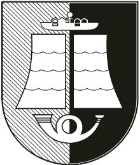 ŠILUTĖS RAJONO SAVIVALDYBĖS TARYBASPRENDIMASDĖL NEKILNOJAMOJO TURTO PERDAVIMO PATIKĖJIMO TEISE ŠILUTĖS ŽIBŲ PRADINEI MOKYKLAI2017 m.                          d. Nr. T1-ŠilutėVadovaudamasi Lietuvos Respublikos vietos savivaldos įstatymo 16 straipsnio 2 dalies 26 punktu, 18 straipsnio 1 dalimi, Lietuvos Respublikos valstybės ir savivaldybių turto valdymo, naudojimo ir disponavimo juo įstatymo 12 straipsnio 1 ir 4 dalimis, Šilutės rajono  savivaldybės taryba  n u s p r e n d ž i a:1. Perduoti patikėjimo teise valdyti, naudoti ir disponuoti juo Šilutės Žibų pradinei mokyklai, juridinio asmens kodas 291820540, nuostatuose numatytai veiklai vykdyti Savivaldybei nuosavybės teise priklausantį nekilnojamąjį turtą – Šilutėje, Vilų g. 13A, esantį sporto salės pastatą (unikalus numeris 8896-1002-7069, bendras plotas 1168,77 kv. m). 2. Sutikti, kad Šilutės Žibų pradinė mokykla leistų neatlygintinai naudotis Savivaldybės biudžetinei įstaigai Šilutės sporto mokyklai, juridinio asmens kodas 195471747, ir viešajai įstaigai „Šilutės sportas“, juridinio asmens kodas 177416521, įstatuose numatytai veiklai vykdyti Šilutėje, Vilų g. 13 A, esančio sporto salės pastato patalpomis.3.  Pripažinti netekusiu galios Savivaldybės tarybos 2009 m. lapkričio 26 d. sprendimą Nr. T1-1162 „Dėl nekilnojamojo turto perdavimo pagal panaudos sutartį Šilutės Vydūno gimnazijai ir leidimo naudotis sporto salės pastato patalpomis tretiesiems asmenims“.4. Įgalioti Savivaldybės administracijos direktorių Sigitą Šeputį, o tarnybinių komandiruočių, atostogų, ligos ar kitais atvejais, kai jis negali eiti pareigų, Savivaldybės administracijos direktoriaus pavaduotoją Virgilijų Pozingį pasirašyti Savivaldybės vardu sprendime nurodyto turto perdavimo ir priėmimo aktus.	Šis sprendimas gali būti skundžiamas Lietuvos Respublikos administracinių bylų teisenos įstatymo nustatyta tvarka.Savivaldybės merasSigitas Šeputis2017-01-	Virgilijus Pozingis	Arvydas Bielskis	Stanislova Dilertienė	Zita Tautvydienė2017-02-07		2017-02-02		2017-01-31		2017-01-31Vita Stulgienė	Rengė2017-01-31		Daiva Thumat, (8 441)  79 210, el. p. daiva.thumat@silute.lt2017-01-27ŠILUTĖS RAJONO SAVIVALDYBĖSŪKIO SKYRIAUS TURTO POSKYRISAIŠKINAMASIS RAŠTASDĖL TARYBOS SPRENDIMO PROJEKTO„DĖL NEKILNOJAMOJO TURTO PERDAVIMO PATIKĖJIMO TEISE ŠILUTĖS ŽIBŲ PRADINEI MOKYKLAI“2017 m. sausio 12 d.ŠilutėŪkio skyriaus Turto poskyrio vyriausioji specialistė          		Daiva Thumat1. Parengto projekto tikslai ir uždaviniai.Perduoti patikėjimo teise valdyti, naudoti ir disponuoti juo Šilutės Žibų pradinei mokyklai, juridinio asmens kodas 291820540, nuostatuose numatytai veiklai vykdyti Savivaldybei nuosavybės teise priklausantį nekilnojamąjį turtą – Šilutėje, Vilų g. 13A, esantį sporto salės pastatą (unikalus numeris 8896-1002-7069, bendras plotas 1168,77 kv. m). Sutikti, kad Šilutės Žibų pradinė mokykla leistų neatlygintinai naudotis Savivaldybės biudžetinei įstaigai Šilutės sporto mokyklai, juridinio asmens kodas 195471747, ir viešajai įstaigai „Šilutės sportas“, juridinio asmens kodas 177416521, įstatuose numatytai veiklai vykdyti Šilutėje, Vilų g. 13 A, esančio sporto salės pastato patalpomis.2. Kaip šiuo metu yra sureguliuoti projekte aptarti klausimai.Savivaldybės taryba vadovaudamasi Lietuvos Respublikos vietos savivaldos įstatymo 16 straipsnio 2 dalies 26 punktu, priima sprendimus dėl disponavimo savivaldybei nuosavybės teise priklausančiu turtu. Vadovaujantis Lietuvos Respublikos vietos savivaldos įstatymo 18 straipsnio      1 dalimi, Savivaldybės   tarybos  priimtus  teisės  aktus  gali sustabdyti, pakeisti ar panaikinti pati savivaldybės taryba.Vadovaujantis Lietuvos Respublikos valstybės ir savivaldybių turto valdymo, naudojimo ir disponavimo juo įstatymo 12 straipsnio 1 dalimi, Savivaldybei nuosavybės teise priklausančio turto  savininko funkcijas, remdamasi įstatymais, įgyvendina savivaldybės taryba. Vadovaujantis šio įstatymo 12 straipsnio 4 dalimi,  patikėjimo teisė į perduodamą savivaldybės turtą atsiranda nuo turto perdavimo patikėjimo teisės subjektui (patikėtiniui) ir turto perdavimo–priėmimo akto pasirašymo.Šilutės Žibų pradinei mokykla pateikė Šilutės rajono savivaldybei 2017-01-12 prašymą Nr. (1.12.)-V3-7 perduoti patikėjimo teise Savivaldybei nuosavybės teise priklausantį nekilnojamąjį turtą – Šilutėje, Vilų g. 13A, esantį sporto salės pastatą (unikalus numeris 8896-1002-7069, bendras plotas 1168,77 kv. m).  Savivaldybės turtas biudžetinėms įstaigoms perduodamas valdyti, naudoti ir disponuoti juo patikėjimo teise.3. Kokių pozityvių rezultatų laukiama.Šilutės Žibų pradinei mokyklai bus perduotas nekilnojamasis turtas reikalingas nuostatuose numatytai veiklai vykdyti.4. Galimos neigiamos priimto projekto pasekmės ir kokių priemonių reikėtų imtis, kad tokių pasekmių būtų išvengta.Nenumatoma5. Kokie šios srities aktai tebegalioja (pateikiamas šių aktų sąrašas) ir kokius galiojančius aktus reikės pakeisti ar panaikinti; jeigu reikia Kolegijos ar mero priimamų aktų, kas ir kada juos turėtų parengti, priėmus teikiamą projektą.Pripažįstamas netekusiu galios Savivaldybės tarybos 2009 m. lapkričio 26 d. sprendimas Nr. T1-1162 „Dėl nekilnojamojo turto perdavimo pagal panaudos sutartį Šilutės Vydūno gimnazijai ir leidimo naudotis sporto salės pastato patalpomis tretiesiems asmenims“; Kolegijos ar mero priimamų aktų nereikia.6. Jeigu reikia atlikti sprendimo projekto antikorupcinį vertinimą, sprendžia projekto rengėjas, atsižvelgdamas į Teisės aktų projektų antikorupcinio vertinimo taisykles.Antikorupcinio vertinimo atlikti nereikia.7. Projekto rengimo metu gauti specialistų vertinimai ir išvados, ekonominiai apskaičiavimai (sąmatos) ir konkretūs finansavimo šaltiniai.Sprendimo įgyvendinimui Savivaldybės biudžeto lėšų nereikės.8. Projekto autorius ar autorių grupė. Daiva Thumat, Ūkio skyriaus Turto poskyrio vyriausioji specialistė.9. Reikšminiai projekto žodžiai, kurių reikia šiam projektui įtraukti į kompiuterinę paieškos sistemą.Šilutės Žibų pradinei mokyklai, juridinio asmens kodas 291820540, Šilutėje, Vilų g. 13A.10. Kiti, autorių nuomone, reikalingi pagrindimai ir paaiškinimai.Papildoma medžiaga pridedama.